Sehr geehrte KolleginSehr geehrter KollegeWir bitten Sie für die vorgesehene Operation eine präoperative Abklärung durchzuführen. Sie können uns diese in Form eines freien Berichtes (Bsp. Diagnoseliste, Allgemeiner Status/MET, Medikamentenliste, Labor und EKG spezifisch abgestimmt auf den bevorstehenden Eingriff und den Krankheitszustand) oder mittels nachfolgendem Formular per Briefpost oder elektronisch übermitteln. 
Für die Beilegung relevanter aktueller spezialärztlicher Berichte sind wir Ihnen dankbar. Für Fragen bezüglich der Anästhesie können Sie sich jederzeit an den Dienstarzt der Anästhesie (058 636 35 96) wenden.Datum:   _________			Stempel + Unterschrift: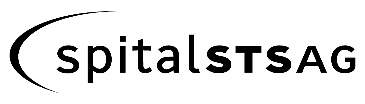 Präoperative AbklärungInstitut für Anästhesiologie	Frau/Herr Dr. med. (Untersucher)Patient:	Name, Geb. Dat., Adresse, Tel. Nr.Diagnose: Operation:	 OP-Termin:  _________Spital STS AGOperations- und AnästhesiesprechstundeKrankenhausstrasse 123600 THUNOperateur: Spital STS AGOperations- und AnästhesiesprechstundeKrankenhausstrasse 123600 THUNBericht bitte spätestens bis 5 Tage vor geplantem OP-Termin per A-Post an obige Adresse oder per Mail an opas@spitalstsag.ch senden.HauptdiagnosenAllgemeinzustandErnährungszustandLeistungsfähigkeitHerz - KreislaufAtemwegeStoffwechselDiabetes mellitusAndere LeidenLeber- und Nierenleiden Ulkuserkrankung, Gastritis, RefluxerkrankungPsychische und neurologische ErkrankungenFrühere OperationenGenussmittelBei früheren Eingriffen aufgetreteneAnästhesie-KomplikationenAllergienund Art der ReaktionGerinnungsproblemeEmpfehlung: „Periinterventionelles Management der Antikoagulation und Antiaggregation“und „Rückenmarksnahe Regionalanästhesie und Antithrombotische Medikation“ aktuelle Versionen auf der Website der Spital STS AGhttps://spitalthun.ch/zuweiser/Hinweise auf Gerinnungsprobleme (anamnestisch, familiär u.a.): Thrombocyten-Aggregationshemmer	 orale Antikoagulation (VKA/DOAK)	 Präoperative Massnahmen: abgesetzt am:   _________ Bridging:      EKG	Ab 60 jährig (nicht älter als 6 Monate) oder bei kardial belasteter Anamnese/Rhythmus-störungen.Befund:	Thorax-Röntgen	Nur bei kardial und/oder pulmonal stark belasteter Anamnese. Bitte nur Befund senden.Befund:	Aktuelle MedikationLabor  -  nicht älter als 2 MonateGesunde Patienten unter 50 Jahre und mit blander Anamnese benötigen für kleine Eingriffe kein LaborAlter über 50 Jahre: gezieltes Labor abgestimmt auf Gesundheitszustand, Medikamente und Grösse des EingriffsBei Wirbelsäulen und Orthopädischen Operationen: CRP und kl. BB Datum der Bestimmungen:  _________